EfnisyfirlitBls.MyndayfirlitTöfluyfirlitEinföld skref til að bæta mataræðiðLífsstílsbreytingar er eitthvað sem mörgum okkur reynist erfitt að standa við til lengri tíma og fyrir marga felst lausnin ekki í því að kollvarpa lífinu með breyttu mataræði.  Það sem virkar fyrir einn, virkar ekki endilega fyrir annan.  Hér eru tólf atriði sem gætu komið að gagni fyrir þá sem vilja gera þetta hægt og rólega.Fáðu þér meira prótein til að auka efnaskipti, minnka matarlyst og leggja grunninn að betri árangri á seinni stigumFáðu þér hollan morgunmat, best er ef hann inniheldur eggSkiptu slæmum fitum og olíum út fyrir góðar fitur og olíurFjarlægðu sykraða drykki og ávaxtasafa úr mataræðinuFarðu að æfa, finndu eitthvað sem þú nýtur og haltu þig við þaðSkiptu út sykri, unnum kolvetnum og hveiti fyrir annan hollan matFáðu þér kjöt eða fisk og mikið af grænmeti í kvöldmatMiðaðu kolvetnaneysluna við efnaskiptaheilsu þína og þjálfunarmagnGættu lífsstíls þíns og leggðu áherslu á góðan svefn og minni streituFáðu þér hollan hádegismat og millimál – hver máltíð á að vera holl og nærandiSkerðu út öll unnin matvæli og byrjaðu að einblína á gæðiLofaðu sjálfum þér bættum lífstíl til æviloka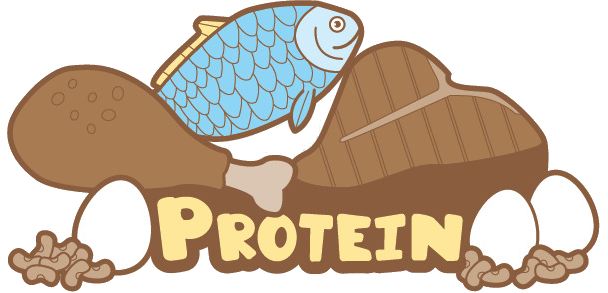 PróteinPrótein eykur efnaskiptahraða, þ.e.  hversu mörgum hitaeiningum brennt er í hvíld.  Rannsóknir sýna að próteinríkt fæði eykur brennslu um allt að 80–100 hitaeiningar á dag samanborið við próteinrýrt fæði.  Í öðru lagi dregur prótein úr matarlyst, sem veldur því að þú borðar minna.  Ein rannsókn sýndi fram á að ef 30% hitaeininga kom úr próteini þá olli það því að neysla dróst saman um 449 hitaeiningar á dag.  Sumir misstu 4,9 kg á 12 vikum, án þess að takmarka viljandi mat.  Nægilegt prótein hefur einnig marga aðra kosti í för með sér, þ.á m.  aukinn vöðvamassa, sterkari bein, lægri blóðþrýsting o.s.frv.  Góðar uppsprettur próteins eru kjöt, fuglakjöt, fiskur, egg og fituríkar mjólkurvörur.  Sumir vilja baunir og belgjurtir, sem eru fínar ef þær eru vel matreiddar. Að borða meira prótein er einfaldasta og ljúffengasta leiðin til að breyta efnaskiptunum á þann hátt að við léttumst, matarlystin minnkar og heilsan batnar.  Þetta mun líka valda því að breytingarnar sem á eftir koma verða auðveldari.  Að bæta próteini við mataræðið mun auka brennslu og draga úr matarlyst.  Meira prótein mun líka valda því að síðari breytingar verða léttari.Egg í morgunmatEgg eru meira og minna hinn fullkomni morgunmatur. Þau eru próteinrík og innihalda holla fitu og næringarefni. Til eru nokkrar rannsóknir sem sýna að ef þú skiptir út kornríkum morgunmat (beyglum) fyrir egg, þá hjálpar það þér við fitutap. Egg eru fín með grænmeti eða ávöxtum, en þú getur líka haft gott beikon með þeim ef þú vilt. Ef þú getur ekki borðað egg einhverra hluta vegna, þá mun allur prótein- og næringarríkur matur duga. Að borða hollan, næringarríkan morgunmat sem inniheldur prótein og holla fitu er besti grunnurinn fyrir daginn.Slæmar fitur og olíurSú einfalda leið að skipta óhollum fitum og olíum út fyrir hollari getur haft mikil áhrif á heilsu þína til framtíðar.  Þó transfituneysla hafi minnkað á undanförnum árum og áratugum, þá er hún samt allt of mikil.  Til að forðast transfitur skaltu passa þig á að lesa innihaldslýsinguna áður en þú borðar matinn.  Ef þar stendur hert eða hydrogenated einhvers staðar á merkimiðanum, skaltu ekki borða matinn.  Unnar jurtaolíur eru líka slæmar.  Þær hafa aðra samsetningu en önnur náttúruleg fita, þær eru óeðlilega háar í Omega-6 fitusýrum.  Þar á meðal eru kornolía, sojaolía, sólblómaolía og fleiri.  Í stað þessara óhollu olía, skaltu velja fitu sem er að mestu mettuð og/eða einómettuð.  Smjör, kókosolía, ólífuolía.  Hnetur eru líka góð uppspretta fitu.  Sú einfalda aðgerð að skipta út transfitum og jurtaolíum sem innihalda mikið af Omega-6 fyrir hollar, hefðbundnar fitur ætti að leiða til betri heilsu og valda því að líkami þinn starfar betur.Sykraðir drykkir og ávaxtasafarHægt er að fá nokkur hundruð hitaeiningar úr gosi á einum degi en heilinn tekur ekki tillit til þeirra þegar hann reynir að stjórna orkujafnvægi þínu.  Ef þú værir að bæta mat við mataræðið, myndir þú sjálfkrafa borða minna af einhverju öðru í staðinn.  Með öðrum orðum, heilinn myndi „bæta“ fyrir viðbótina af hitaeiningum.  Þetti gerist ekki með fljótandi sykurhitaeiningar.  Heilinn „bætir“ ekki fyrir þær, svo þú endar á að innbyrða fleiri hitaeiningar en þú þarft.  Ein rannsókn sýnir að neysla eins skammts af sykruðum drykkjum á dag tengist 60% aukinni hættu á offitu hjá börnum.Viðbættur sykur er í mjög mörgum fæðutegundum sem eru vinsælar meðal ungs fólks, eins og til dæmis gosi og svaladrykkjum, sælgæti, kexi, mjólkurvörum og morgunkorni.  Margar aðrar rannsóknir styðja þetta.  Sykraðir drykkir eru mögulega mest fitandi þáttur nútímamataræðis.  Ávaxtasafi er jafn slæmur.  Hann inniheldur sama magn sykurs og sætur gosdrykkur.Sykur er í flokki einfaldra kolvetna, en kolvetni eru orkugjafar líkamans.  Sykur hefur ekkert næringarlegt gildi að öðru leyti sem þýðir að hann inniheldur engin steinefni, vítamin, trefjar eða annað það sem er líkamanum nauðsynlegt.Fæða með lágan sykurstuðul	Fæða með háan sykurstuðulRistaðar/saltaðar hnetur		14	Kartöflumús		70Fitusnauð jógúrt		14	Hveitibrauð		70Agúrka		15	Vatnsmelóna		72Eggaldin		15	Beygla		74Tómatar		15	Cheerios		75Paprika		15	Franskar kartöflur		74BMI-stuðullHægt er að reikna hvort þingdin sé innan æskilegra marka með því að deila í þingd sína í kílóum með hæðinni í metrum í öðru veldi (kg/m2).  Þannig fæst ákveðinn stuðull sem nefnist BMI (Body Mass Index).  Stuðullinn tekur ekki tillit til mismunandi líkamsbyggingar fólks.  Hann greinir t.d.  ekki á milli þingdar vöðva og fitu þannig að vöðvamikill og grannur einstaklingur getur lent í ofþingdarhópnum (en vöðvar eru þyngri en fita).  Líkamsmassastuðull (e.  body mass index eða BMI), er einn af þremur leiðbeinandi þáttum til að meta hvort einstaklingur er of þungur.  Hinir þættirnir eru mittismál og áhættuþættir sjúkdóma og kvilla sem tengjast offitu.  BMI er áreiðanleg vísbending um heildarfitumagnið í líkamanum.  Stuðullinn er gjaldgengur fyrir bæði karla og konur en hefur þó ákveðnar takmarkanir. Þær helstu eru:Hann getur ofmetið fitumagnið í íþróttamönnum og öðrum sem hafa mikinn vöðvamassa.Hann getur vanmetið fitumagnið í eldra fólki og öðrum sem hafa lítinn vöðvamassa.Vannæring, kjörþingd, ofþingd og offita fullorðinnaVannæringVannæring er þegar okkur skortir orku- og næringarefni þannig að líkaminn getur ekki endurnýjað sig, sem þýðir að t.d vefir líkamans gróa seint, ónæmiskerfi líkamans er ekki eins virkt til að berjast gegn sýkingum, vöðvar líkamans rýrna og lélegt næringarástand getur valdið bæði andlegri og líkamlegri vanlíðan.Vannæring, kjörþingd, ofþingd og offita fullorðinnaVannæring	Kjörþingd 	Ofþingd	OffitaBMI<18,5	BMI: 18,5–24,9 	BMI: 25,0–29,9	BMI≥30MeðalhæðMeðalhæð hefur aukist mikið hérlendis á síðustu öld og eru Íslendingar nú meðal hæstu þjóða.  Meðalhæð íslenskra karlmanna er nú 180,6 cm og kvenna 167,24 cm.  Kjörþingd meðalmannsins er því á bilinu 60–81 kg og meðalkonunnar 54–72 kg.  Þetta er nokkuð vítt bil, en bent hefur verið á að BMI í kringum miðbikið eða aðeins nær hærri mörkum, til dæmis í kringum 22–24, sé tengt hvað minnstri heilsufarslegri áhættu.  Í hóprannsókn Hjartaverndar kom í ljós að lægsta heildardánartíðnin var hjá þeim sem höfðu BMI 23–24.Líkamsmassastuðull tekur ekki tillit til mismunandi líkamsbyggingar fólks þótt hann sé ágætt tæki til að meta holdafar.  Hann greinir til dæmis ekki á milli þingdar vöðva og fitu og því getur mjög vöðvastæltur grannur einstaklingur haft jafnháan stuðul og annar sem hefur fitu í stað vöðvaOfþingdÍslenska þjóðin er að þyngjast jafnt og þétt og er nú svo komið að nær fjórðungur miðaldra Íslendinga er í hópi offitusjúklinga en það eru þeir sem mælast með þingdarstuðulinn BMI yfir 30 stigum.  60% Íslendinga eru yfir æskilegri þingd (BMI = 25) og 20% barna og unglinga.  Þegar fólk er komið yfir 30 stig á BMI kvarðanum er dánartíðni þeirra helmingi hærri en þeirra sem eru í kjörþingd og hætta á ýmsum sjúkdómum margfaldast.  Þannig geta líkurnar á að fá ýmsar tegundir krabbameins allt að tvöfaldast, líkurnar á að fá hjarta- og æðasjúkdóma, stoðkerfisverki og slitgigt tvö- til fjórfaldast og hættan á að fá sykursýki og kæfisvefn tugfaldast.OffitaOffita er langvarandi og krónískt ástand og er gríðarlega mikilvægt að fundnar verði leiðir til að aðstoða þennan hóp fólks til betri heilsu og breytts lífsstíls.  Bæði er það mikilvægt fyrir einstaklingana sjálfa til að þeir megi njóta meiri lífsgæða og eins er það hagkvæmt fjárhagslega fyrir þjóðfélagið að draga úr ofþingd samfélagsins.Dagsetning – Eyðið síðan þessum textaSetjið nafnið ykkar hér og skáletrið – Eyðið síðan þessum textaHeimildaskráMatur. (2019, 30. janúar). Wikipedia. https://is.wikipedia.org/wiki/MaturHildur Gyða Grétarsdóttir. (2018, 10. janúar). Gerir prótin eitthvað annað en byggja upp vöðva? Vísindavefurinn. https://www.visindavefur.is/svar.php?id=29015Laufey Steingrímsdóttir o.fl. (2011). Hvað borða Íslendingar? Könnun á mataræði Íslendinga 2010–2011. Embætti landlæknis, Matvælastofnun og Rannsóknarstofa í næringarfræði.Ásta Eir Árnadóttir. (2019, 31. maí). Hollur matur er góð forvörn. Fréttablaðið. https://www.frettabladid.is/lifid/hollur-matur-er-go-forvorn/Aðalsteinn Ólafsson o.fl. (2006). Heilsa og lífskjör skólanema (HBSC). Háskólinn á Akureyri og Lýðheilsustöð, Akureyri.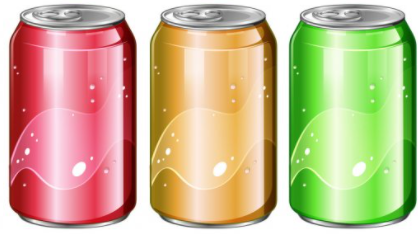 BMI – Þingd (kg)BMI – Þingd (kg)BMI – Þingd (kg)BMI – Þingd (kg)BMI – Þingd (kg)BMI – Þingd (kg)BMI – Þingd (kg)BMI – Þingd (kg)BMI – Þingd (kg)BMI – Þingd (kg)BMI – Þingd (kg)BMI – Þingd (kg)BMI – Þingd (kg)BMI – Þingd (kg)BMI – Þingd (kg)BMI – Þingd (kg)BMI – Þingd (kg)BMI – Þingd (kg)BMI – Þingd (kg)BMI – Þingd (kg)BMI – Þingd (kg)BMI – Þingd (kg)Hæð
(m)485256606468727680848892961001041081121121161161201,502123252728303234363739414344464850505252531,552022232527283032333537384042434547474848501,601920222325272830313334363839414244444545471,651819212224252628293132343537384041414343441,701718202122242526282930323335363739394040421,751617192021222425262729303133343537373838391,801516181920212224252627283031323335353636371,8515171819202122232526272829303233333434351,90161718192021222324262728293031313232331,95151617181920212223242526272830303131322,00151617181920212223242526272828292930Undir kjörþingd/vannæringUndir kjörþingd/vannæringUndir kjörþingd/vannæringUndir kjörþingd/vannæringUndir kjörþingd/vannæringUndir kjörþingd/vannæringKjörþingdKjörþingdKjörþingdKjörþingdKjörþingdOfþingdOfþingdOfþingdOffitaOffitaVertu á græna svæðinuVertu á græna svæðinuVertu á græna svæðinuVertu á græna svæðinuVertu á græna svæðinuVertu á græna svæðinuVertu á græna svæðinuVertu á græna svæðinuVertu á græna svæðinuVertu á græna svæðinuVertu á græna svæðinuVertu á græna svæðinuVertu á græna svæðinuVertu á græna svæðinuVertu á græna svæðinuVertu á græna svæðinuVertu á græna svæðinuVertu á græna svæðinuVertu á græna svæðinuVertu á græna svæðinuVertu á græna svæðinuVertu á græna svæðinuHelstu viðmið BMI eru eftirfarandi:Helstu viðmið BMI eru eftirfarandi:BMI < 18,5Einstaklingur of létturBMI = 18,5-24,9Einstaklingur eðlilegurBMI = 25,0-29,9Einstaklingur of þungurBMI ≥ 30,0Einstaklingur þjáist af offitu